Wykonaj działania matematyczne.		Pokoloruj:3 - jabłka,    1 - kapustę,    6 - dyni,     2 - gruszki,      5- strączków  groszku,      4- cebule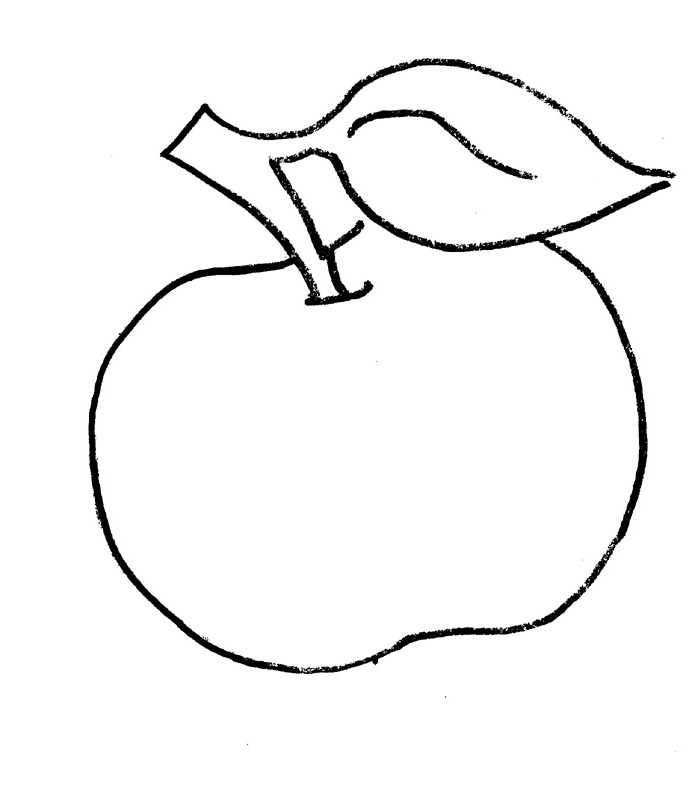 +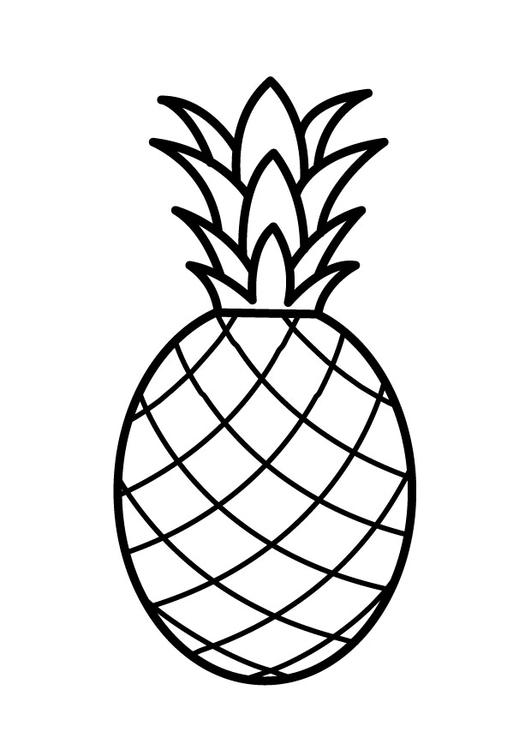 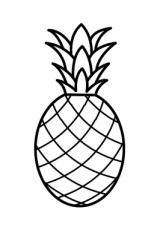 	+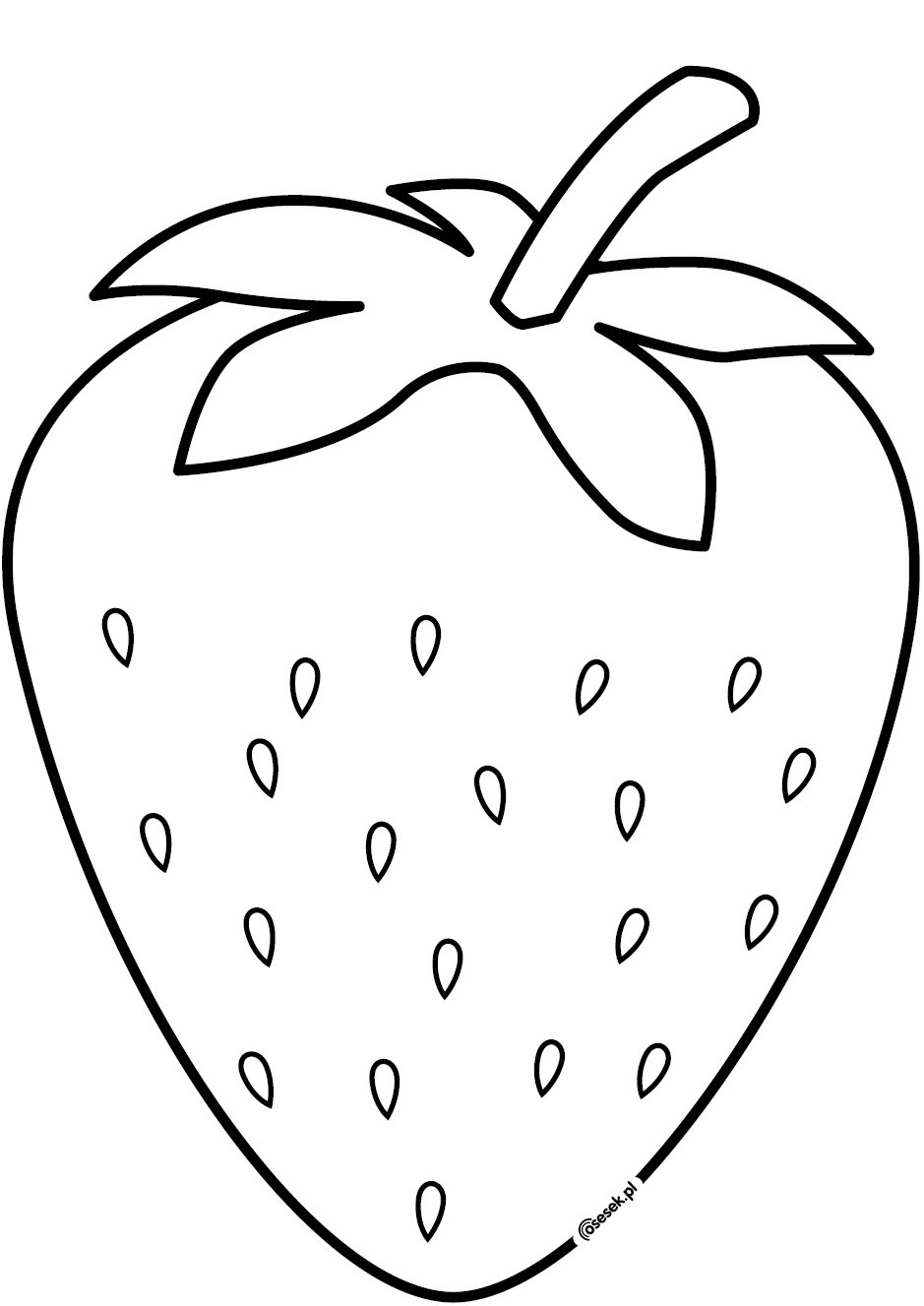 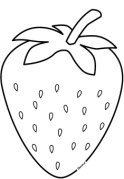 =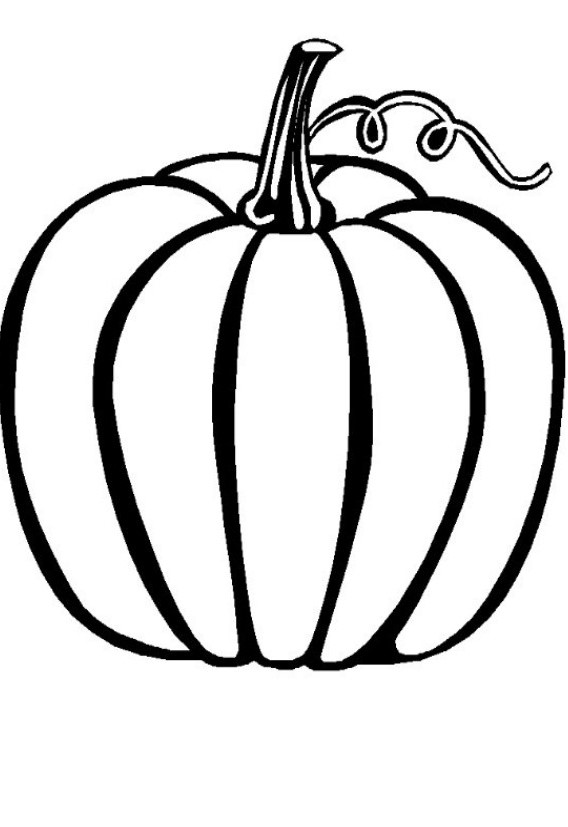 _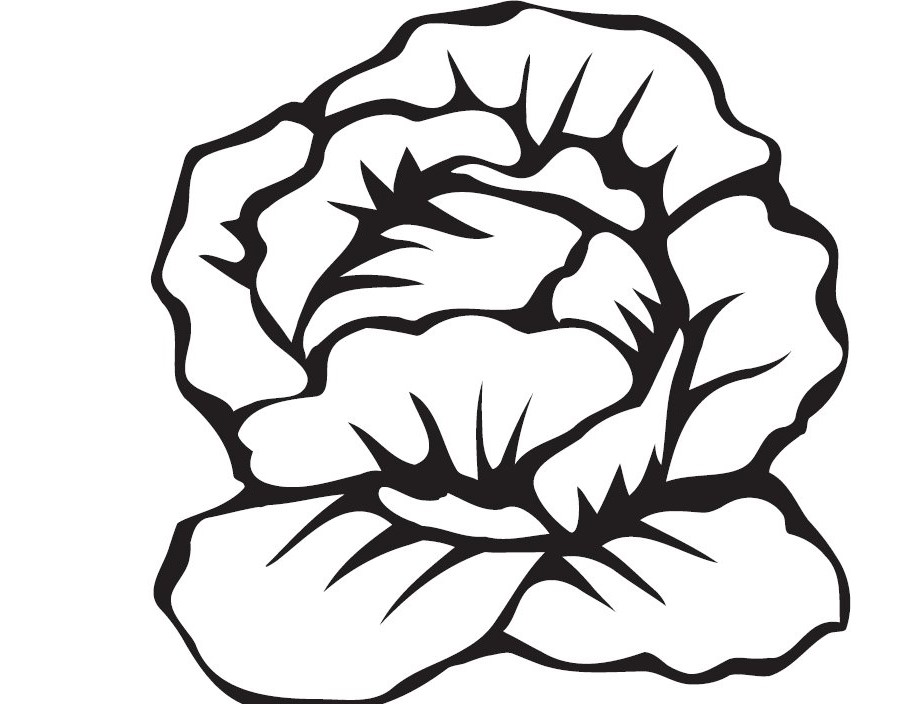 +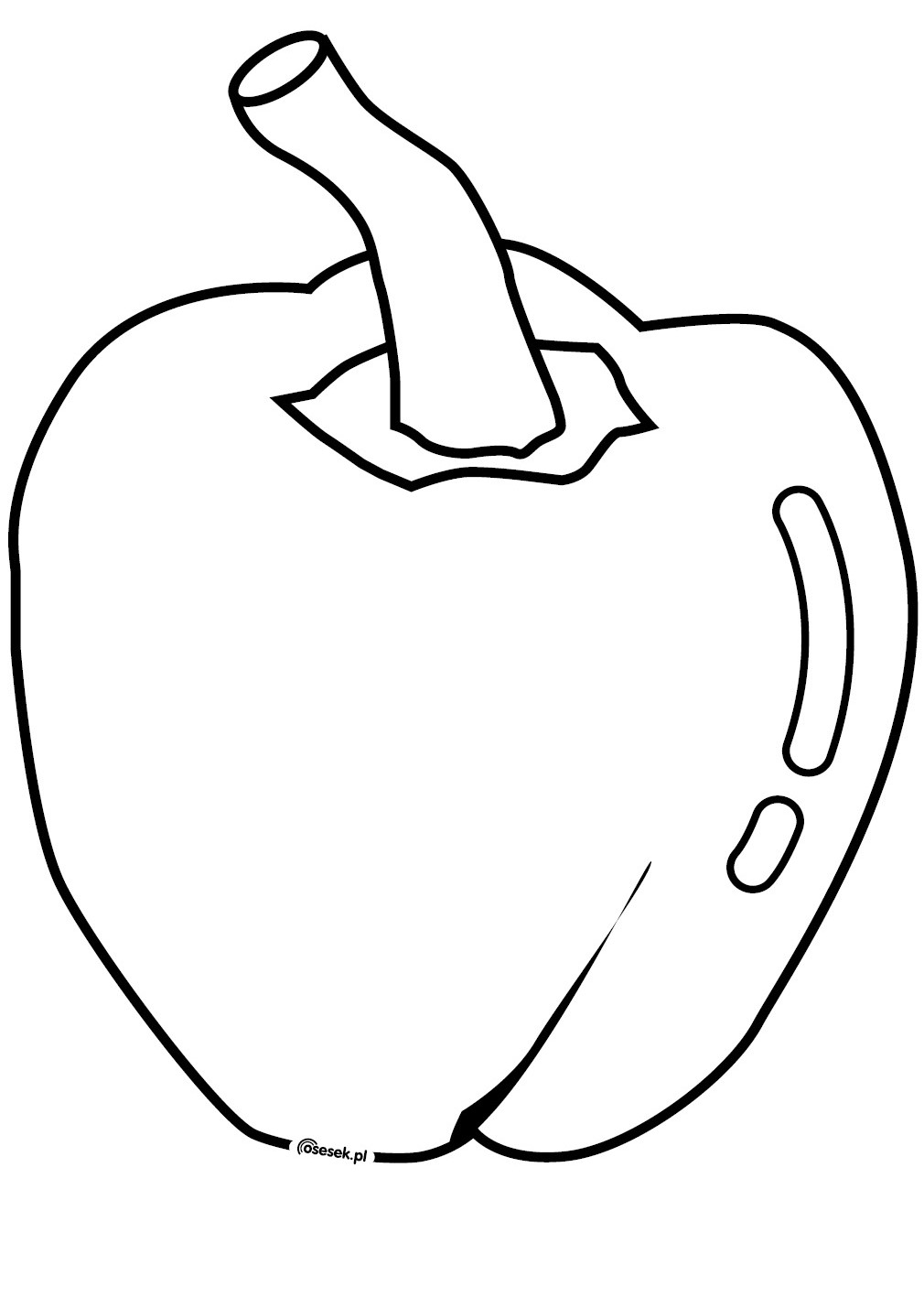 =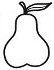 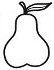 +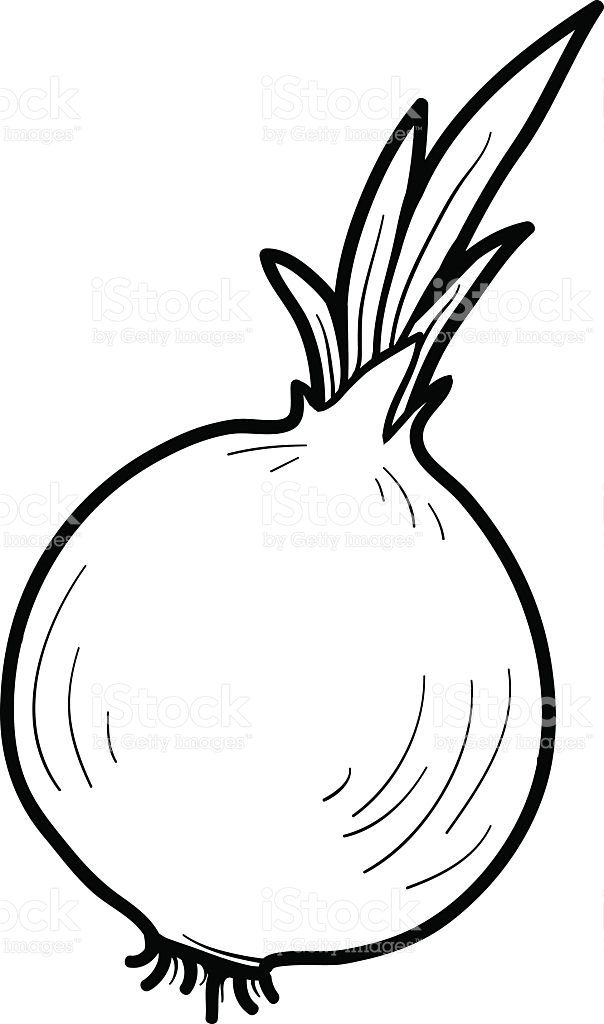 _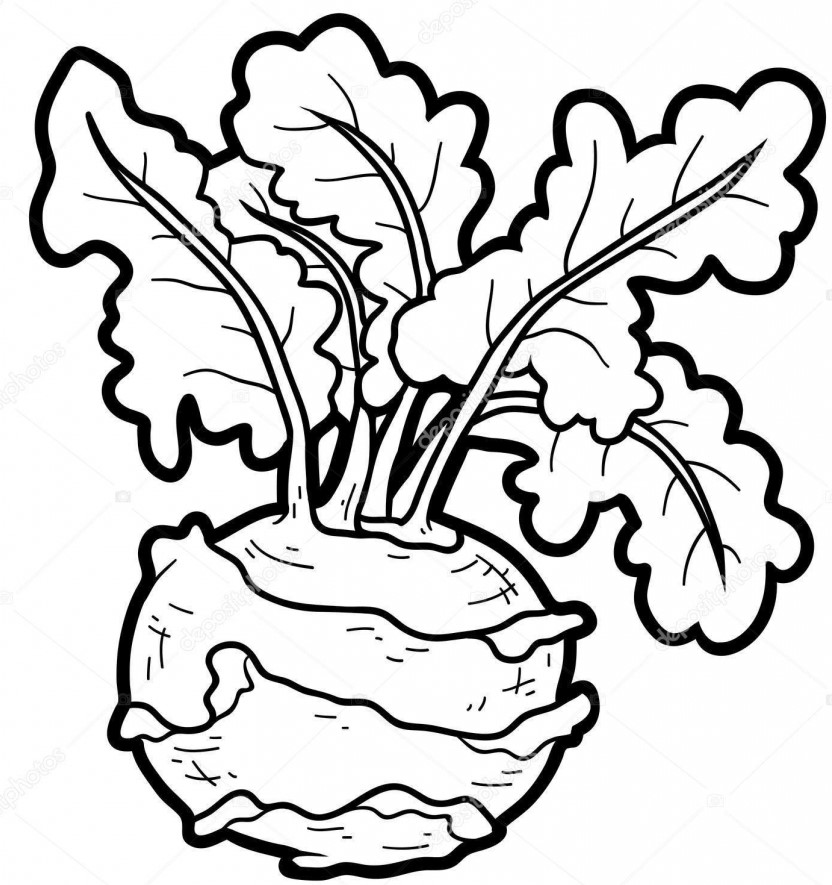 =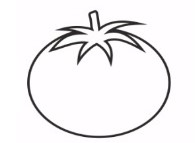 _+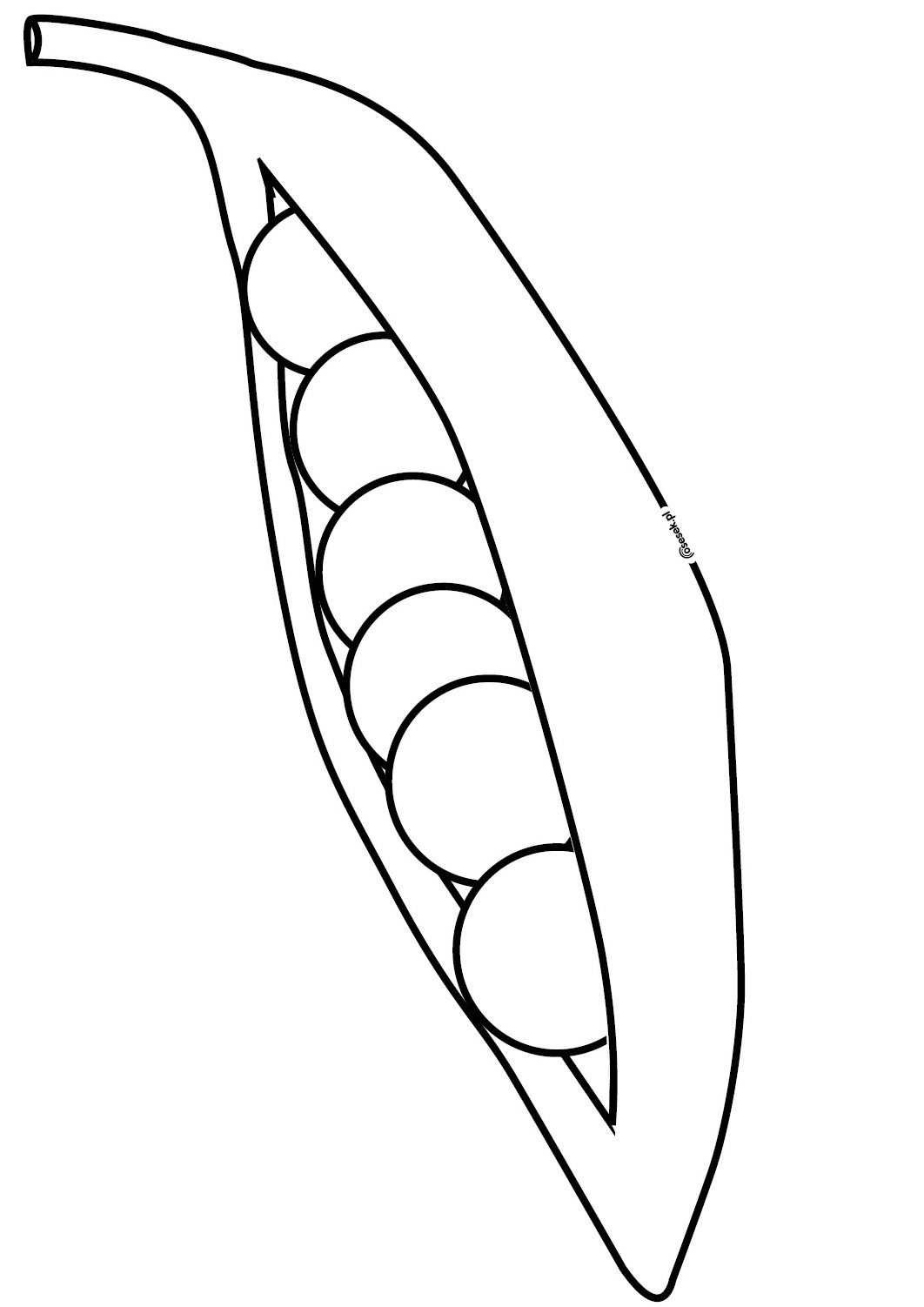 =